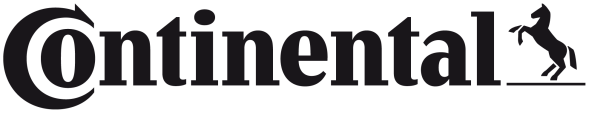 Continental ClearContact Commercial Duty Wiper Display Lets Retailers Choose Ideal Product MixBlades specially engineered for heavy duty trucks, commercial vehicles, buses, RVsDisplay can stock and sell up to 70 wiper blades in lengths from 10 to 40 inchesAllentown, PA September 19, 2022 – Continental, a leading global supplier of systems, components, and tires to automobile, truck, and agriculture/construction equipment manufacturers, and a trusted provider of OE-engineered aftermarket parts, has introduced a new floor display as a part of its ClearContact Commercial Duty Wiper Blades program. The display can accommodate an assortment of up to 70 wiper blades that can be selected by the retailer or service facility. Continental will help customize a product mix that best fits the customer’s sales and applications needs. The ClearContact Commercial Duty line includes 43 parts numbers in lengths from 10 to 40 inches. The blades are specially engineered for commercial trucks, RVs, transit buses, school buses, motor coaches, and off-highway vehicles.“This high-impact display is an excellent sales tool for service centers, truck stops, and parts retailers for commercial duty vehicles and RVs,” notes Laura Huerst, Continental Product Manager. “It features a very small footprint of 18” L X 18” W X 63.5” H and the display header card includes a QR code that links directly to an application guide, allowing customers to find the exact blades they need. This gives retailers the ability to stock the wiper blades they sell most often, maximizing coverage with minimal inventory.”Continental’s ClearContact Commercial Duty Wiper Blades are designed for a simple and fast installation and come with all the necessary hardware required to install. They feature a reinforced steel frame and precision cut natural rubber wiper blade to ensure clear vision, edge-to-edge wiping, and reliability in all weather conditions. ClearContact Commercial Duty blades are available in four designs including flat, five bar, wide saddle, and hook. They provide coverage for a wide range of vehicle applications on Class 1 through Class 8 trucks, buses, motor coaches, and Class A, B, and C motorhomes.Continental is a leading aftermarket supplier of OE-engineered parts for HVAC and engine cooling, door systems, tire pressure monitoring systems, engine management, fuel systems, instrumentation, as well as automotive diagnostic systems, premium wiper blades, air, cabin, fuel, and oil filters, and brake system parts and fluid. For more information, visit: clearcontact.com or contact: salessupport-us@continental.comContinental develops pioneering technologies and services for sustainable and connected mobility of people and their goods. Founded in 1871, the technology company offers safe, efficient, intelligent and affordable solutions for vehicles, machines, traffic and transportation. In 2021, Continental generated sales of €33.8 billion and currently employs more than 190,000 people in 58 countries and markets. On October 8, 2021, the company celebrated its 150th anniversary.Drawing on more than 120 years of cooperation with vehicle manufacturers, Continental offers a broad range of spare parts in OEM quality for the aftermarket. Under brands like Continental, ATE, VDO, REDI-Sensor, ClearContact, Autodiagnos, Uniroyal, Semperit, and GALFER, the technology company manufactures tens of thousands of products, including tires, brakes, drive components and thermal management components. It also provides diagnostic solutions, tools and services for repair shops. Continental is one of the most important suppliers in the independent automotive aftermarket. Image file: Continental-ClearContact-Commercial-Duty-Display.jpgCaption: Continental’s new ClearContact Commercial Duty Wiper Blade floor display holds up to 70 blades and allows shops to customize the product inventory.Press ContactAnouré V. FenstermakerMarketing Communications Manager
Continental Automotive Systems, Inc. Automotive Aftermarket, North AmericaSmart Mobility (SMY)
6755 Snowdrift Road, Allentown, PA 18106
Tel: (484) 705-1909, Fax: (610) 289-1766
Email: anoure.fenstermaker@continental.com262-22/CO7732